Številka: 620-1/2019Datum:   27. 6. 2019OBČINA IZOLA – COMUNE DI ISOLAOBČINSKI SVETZADEVA:		PREDLOG ZA OBRAVNAVO NA SEJI OBČINSKEGA SVETANASLOV:     			Predlog odloka o podeljevanju priznanja z nagrado AlojzaKocjančičaGRADIVO PRIPRAVIL: 	Občinske uprave Mestne občine Koper ter občin Izole, Pirana in AnkaranaPOROČEVALEC:                  Milka Bauer, Urad za družbene dejavnosti	PRISTOJNA DELOVNATELESA:			 Odbor za družbene dejavnostiOdbor za finance in gospodarstvoKomisija za vprašanja italijanske narodnostiKomisija za mandatna vprašanja, volitve in imenovanjaPREDLOG SKLEPA: Občinski svet Občine Izola sprejme Predlog odloka o podeljevanju priznanja z nagrado Alojza Kocjančiča v predlaganem besedilu – prva obravnava.Priloge:                                                                          Obrazložitev predloga odloka o podeljevanju priznanja z nagrado Alojza Kocjančiča – priloga IPredlog odloka o podeljevanju priznanja z nagrado Alojza Kocjančiča IIPredlog sklepa – priloga IIIOdlok o podeljevanju priznanja z nagrado Alojza Kocjančiča (Uradni list RS, št. 41/2009 z dne 1.6.2009) – priloga IVpriloga I O B R A Z L O Ž I T E Vpredloga Odloka o podelitvi priznanja z nagrado Alojza Kocjančiča - prva obravnavaSkupnost obalnih občin Koper je na svojem zasedanju zborov skupščine leta 1993 sprejela Pravilnik o podeljevanju priznanj z nagrado za posebne dosežke pri oblikovanju kulturne identitete Istre (Uradne objave, št. 8/93; v nadaljevanju: pravilnik), leta 1994 pa je sprejela spremembe in dopolnitve tega pravilnika (Uradne objave, št. 12/94). Na podlagi sprejetega pravilnika je bila od leta 1993 razpisana podelitev priznanja z nagrado, ki se imenuje po kulturnem delavcu Alojzu Kocjančiču. V letu 2009 so Občinski svet Mestne občine Koper, Občinski svet Občine Izola in Občinski svet Občine Piran na svojih sejah sprejeli Odlok o podelitvi priznanja z nagrado Alojza Kocjančiča (Uradni list RS, št. 41/2009, v nadaljevanju: odlok). Od leta 1993 v nekaterih letih nagrada ni bila podeljena, nazadnje je bila podeljena leta 2011. Zaradi potrebe po spremembi odloka so Mestna občina Koper, Občina Izola, Občina Piran in Občina Ankaran (v nadaljevanju: občine) pristopile k oblikovanju tega predloga odloka.Vsebina odloka:S predloženim predlogom Odloka o podelitvi priznanja z nagrado Alojza Kocjančiča se določajo namen, oblika, način, financiranje in postopek za podelitev priznanja z nagrado Alojza Kocjančiča. Priznanje z nagrado, ki vsebuje pisno listino ter denarno nagrado v višini 4.000,00 EUR, podeljujejo skupaj Mestna občina Koper, Občina Izola, Občina Piran in Občina Ankaran, in sicer praviloma bienalno. Priznanje se podeljuje za posebne dosežke pri oblikovanju, raziskovanju in ohranjanju kulturne identitete Istre in njene prepoznavnosti v širše, prostoru.  V 5. členu je določeno, da občine pripravijo in objavijo javni razpis izmenično. V II. poglavju predlaganega odloka je določen postopek za podelitev priznanja z nagrado, in sicer je določeno, da se priznanje podeljuje posameznikom, skupinam, društvom, zavodom in drugim na podlagi javnega razpisa, objavljenega v sredstvih javnega obveščanja. Postopek javnega razpisa vodi petčlanska komisija, v katero imenuje župan posamezne občine po enega člana, enega člana komisije pa imenuje Obalna samoupravna skupnost italijanske narodnosti. Člani komisije, ki jih predlagajo župani, izhajajo iz vrst kulturnih ustvarjalcev in uglednih strokovnjakov s področja kulture in humanistike. Komisija je imenovana za obdobje petih let. Delo komisije vodi predsednik komisije, v njegovi odsotnosti pa namestnik predsednika, ki ju izvolijo člani komisije med seboj. Delo komisije je neodvisno in avtonomno, komisija pa odloča z večino vseh glasov.Prav tako je v tem poglavju določena vsebina javnega razpisa (10. člen), navedeni so predlagatelji (11. člen) in merila, ki se upoštevajo pri izboru kandidata, in sicer je v 12. členu predloga odloka določeno, da komisija upošteva predvsem naslednja merila:uspešnost kandidatovega dela pri oblikovanju, izvajanju ali ohranjanju kulturne identitete Istre ter njeni prepoznavnosti v širšem prostoru;prispevek k ohranjanju multikulturnih, multietničnih identitet našega prostora in kulturnega sožitja;uveljavljenost kandidata v Istri in širšem prostoru.Nadalje je v predlogu odloka določeno tudi, da komisija med predlaganimi kandidati  sprejme odločitev, ki mora biti obrazložena. Odločitev komisije je dokončna.V skladu z določbo 6. člena  predloga odloka sredstva za priznanje in druge stroške v  zvezi s priznanjem zagotavljajo občine v svojih proračunih, in sicer v enakih deležih.Usklajen predlog odloka bodo obravnavali občinski sveti vseh štirih občin. Župan Mestne občine Koper ter Župani občin Izola, Piran in Ankaran kot predlagatelji predlagajo Občinskim svetom, da Predlog odloka o podelitvi priznanja z nagrado Alojza Kocjančiča  obravnavajo in sprejmejo v prvi obravnavi.MESTNA OBČINA KOPER – Občinski svetOBČINA IZOLA –  Občinski svetOBČINA PIRAN – Občinski svetOBČINA ANKARAN – Občinski svetNa podlagi 29. člena Zakona o lokalni samoupravi (Uradni list RS, št. 94/07 – uradno prečiščeno besedilo, 76/08, 79/09, 51/10, 40/12 – ZUJF, 14/15 – ZUUJFO, 11/18 – ZSPDSLS-1 in 30/18) soObčinski svet Mestne občine Koper na podlagi 27. člena Statuta Mestne občine Koper (Uradne objave, št. 40/00, 30/01, 29/03 ter Uradni list RS, št. 90/05, 67/06, 39/08 in 33/18) na svoji seji dne …….,Občinski svet Občine Izole je na podlagi 30. člena Statuta (Uradne objave Občine Izola, št. 5/18 - uradno prečiščeno besedilo) na svoji seji dne ………… ,Občinski svet Občine Piran je na podlagi 17. člena Statuta (Uradne objave PN, št. 46/2007-UPB) na svoji seji dne……………terObčinski svet Občine Ankaran je na podlagi 17. člena Statuta (Uradni list št. 17/15) na svoji seji dne………………sprejeliO D L O KO PODELJEVANJU PRIZNANJA Z NAGRADO ALOJZA KOCJANČIČAI.  SPLOŠNE DOLOČBEčlenS tem odlokom se določijo namen, oblika, način, financiranje in postopek za podelitev priznanja z nagrado Alojza Kocjančiča (v nadaljnjem besedilu: priznanje). členPriznanje se podeljuje za posebne dosežke pri oblikovanju, raziskovanju in ohranjanju kulturne identitete Istre in njeni prepoznavnosti v širšem prostoru.členPriznanje vsebuje:-  pisno listino in-  denarno nagrado.Višina denarne nagrade znaša 4.000,00 EUR.členO podelitvi priznanja samostojno odloča komisija iz 8. člena tega odloka. Priznanje se podeljuje praviloma bienalno.členObčine pripravijo in objavijo javni razpis izmenično, tako da vsakokratna občina organizatorka izvede vse potrebno za izvedbo razpisa ter pripravi in izvede prireditev s podelitvijo nagrade. členSredstva za priznanje in druge stroške v zvezi s tem priznanjem zagotavljajo občine v svojih proračunih, in sicer v enakih deležih.II. POSTOPEK ZA PODELITEV PRIZNANJA členPriznanje se podeljuje posameznikom, skupinam, društvom, zavodom in drugim na podlagi javnega razpisa, objavljenega v sredstvih javnega obveščanja. členPostopek javnega razpisa vodi petčlanska komisija, ki je sestavljena na naslednji način:po enega člana komisije imenuje župan posamezne občine, enega člana komisije pa imenuje Obalna samoupravna skupnost italijanske narodnosti.Člani komisije, ki jih predlagajo župani, izhajajo iz vrst kulturnih ustvarjalcev in uglednih strokovnjakov s področja kulture in humanistike. Župan izbere kandidata po izvedenem javnem pozivu zainteresirane javnosti za predlaganje kandidatov za člane komisije. Kandidat za člana komisije ne more biti nosilec javne funkcije v občini.Komisija je imenovana za obdobje 5 let.Komisija dela na sejah. Delo komisije vodi predsednik komisije, v njegovi odsotnosti pa namestnik predsednika, ki ju izvolijo člani komisije med seboj.	Komisija odloča z večino glasov vseh članov.Delo komisije je neodvisno in avtonomno.členO delu komisije se vodi zapisnik. Administrativno in tehnično pomoč komisiji nudijo strokovne službe občine, ki v tistem letu objavi razpis.členJavni razpis mora biti skladen z veljavno zakonodajo in obsegati zlasti:navedbo predlagateljev iz 11. člena tega odloka,merila za podelitev priznanja,navodila, kako se predstavi kandidata in njegovo delo,navedbo morebitne dokumentacije, ki jo je potrebno priložiti,rok, do katerega se morajo dostaviti predlogi, način, kako se dostavijo in naslov, na katerega se predlogi pošljejo.členPredlagatelji kandidatov so lahko zavodi, društva, posamezniki in drugi.Predlog za priznanje mora vsebovati:podatke o kandidatu,pisno soglasje kandidata za kandidaturo (soglasje za uporabo osebnih podatkov),podatke o predlagatelju, utemeljitev predloga.K utemeljitvi  so lahko priložena tudi druga mnenja, ki podpirajo predlog.členKandidat mora biti državljan Republike Slovenije.Pri izboru kandidata se upoštevajo predvsem naslednja merila:uspešnost kandidatovega dela pri oblikovanju, izvajanju ali ohranjanju kulturne identitete Istre ter njeni prepoznavnosti v širšem prostoru;prispevek k ohranjanju multikulturnih, multietničnih identitet našega prostora in kulturnega sožitja;uveljavljenost kandidata v Istri in širšem prostoru.členPred odločitvijo lahko komisija zbere še dodatne podatke o kandidatih in njihovem delu, lahko pa si priskrbi tudi mnenje priznanih strokovnjakov.Med predlaganimi kandidati komisija sprejme odločitev, ki mora biti obrazložena.Odločitev komisije je dokončna.členZ dnem, ko prične veljati ta odlok, preneha veljati Odlok o podeljevanju priznanja z nagrado Alojza Kocjančiča (Uradni list RS, št. 41/09).členTa odlok začne veljati naslednji dan po objavi v Uradnem listu RS. Številka:							 Mestna občina KoperKoper,									Župan 		                					        Aleš BržanŠtevilka: 620-1/2019						      Občina IzolaIzola,									Župan    Danilo Markočič		Številka:					      		        Občina PiranPiran,									Župan                                                                                                    Đenio Zadković	Številka:						                   Občina AnkaranAnkaran,								Župan                                                                                                    Gregor Strmčnik	PRILOGA III.Številka:  620-1/2019Datum:   Na podlagi drugega odstavka 29. člena Zakona o lokalni samoupravi (Uradni list RS, št. 94/07 – uradno prečiščeno besedilo, 76/08, 79/09, 51/10, 40/12 – ZUJF, 14/15 – ZUUJFO, 11/18 – ZSPDSLS-1 in 30/18), 30. člena Statuta Občine Izola – UPB-1 (Uradne objave Občine Izola, št. 5/18) ter na podlagi 110. člena Poslovnika Občinskega sveta Občine Izola - UPB-1 (Uradne objave Občine Izola, št. 15/18), je Občinski svet Občine Izola na svoji …... redni seji dne ………………… sprejel naslednjiS K L E P1.Sprejme se predlog Odloka o podeljevanju priznanja z nagrado Alojza Kocjančiča v prvi obravnavi.2.Občinska uprava naj po zaključku obravnave pripravi predlog odloka za drugo obravnavo, in sicer tako, da pri tem upošteva pripombe, predloge in mnenja, ki so bila podana na današnji seji občinskega sveta ter tiste predloge, pripombe in mnenja, ki bodo prispela v času obravnave.Tako pripravljen predlog odloka se posreduje v drugo obravnavo in sprejem članom Občinskega sveta.3.Sklep velja takoj.                                                                                     	     Danilo MARKOČIČ 									  Ž U P A N							      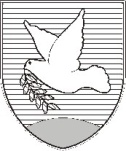 OBČINA IZOLA – COMUNE DI ISOLAŽUPAN –  IL SINDACOSončno nabrežje 8 – Riva del Sole 86310 Izola – IsolaTel: +386 5 66 00 100E-mail: posta.oizola@izola.siInternet: www.izola.siMestna občina KoperŽupan Aleš Bržan, l.r.Občina IzolaŽupanDanilo Markočič, l.r.Občina PiranŽupanĐenio Zadković, l.r.Občina AnkaranŽupanGregor Strmčnik, l.r.OBČINA IZOLA – COMUNE DI ISOLA  OBČINSKI SVET – CONSIGLIO COMUNALESončno nabrežje 8 – Riva del Sole 86310 Izola – IsolaTel: 05 66 00 100E-mail: posta.oizola@izola.siWeb: http://www.izola.si/